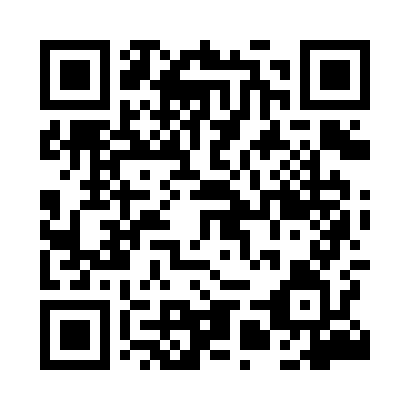 Prayer times for Zlatna, PolandWed 1 May 2024 - Fri 31 May 2024High Latitude Method: Angle Based RulePrayer Calculation Method: Muslim World LeagueAsar Calculation Method: HanafiPrayer times provided by https://www.salahtimes.comDateDayFajrSunriseDhuhrAsrMaghribIsha1Wed3:035:2012:405:458:0110:092Thu3:005:1912:405:468:0210:113Fri2:575:1712:405:478:0410:144Sat2:545:1512:405:488:0510:165Sun2:515:1312:405:498:0710:196Mon2:485:1212:405:508:0810:227Tue2:455:1012:405:518:1010:258Wed2:425:0912:405:518:1110:279Thu2:395:0712:405:528:1310:3010Fri2:365:0612:405:538:1410:3311Sat2:335:0412:405:548:1610:3612Sun2:295:0312:395:558:1710:3813Mon2:265:0112:395:568:1810:4114Tue2:245:0012:395:578:2010:4415Wed2:234:5912:405:578:2110:4716Thu2:234:5712:405:588:2310:4817Fri2:224:5612:405:598:2410:4918Sat2:224:5512:406:008:2510:5019Sun2:214:5312:406:018:2710:5020Mon2:214:5212:406:018:2810:5121Tue2:204:5112:406:028:2910:5122Wed2:204:5012:406:038:3010:5223Thu2:204:4912:406:048:3210:5224Fri2:194:4812:406:048:3310:5325Sat2:194:4712:406:058:3410:5426Sun2:194:4612:406:068:3510:5427Mon2:184:4512:406:068:3610:5528Tue2:184:4412:406:078:3710:5529Wed2:184:4312:416:088:3910:5630Thu2:184:4212:416:088:4010:5631Fri2:174:4212:416:098:4110:57